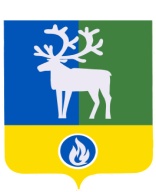 ПроектБЕЛОЯРСКИЙ РАЙОНХАНТЫ-МАНСИЙСКИЙ АВТОНОМНЫЙ ОКРУГ - ЮГРААДМИНИСТРАЦИЯ БЕЛОЯРСКОГО РАЙОНАПОСТАНОВЛЕНИЕот  «    »                      2018 года                                                                                          № ____Об утверждении  Руководства по соблюдению обязательных требований, предъявляемых  при осуществлении мероприятий по муниципальному жилищному контролюВ соответствии с частью 2 статьи 8.2 Федерального закона от 26 декабря 2008 года  N 294-ФЗ «О защите прав юридических лиц и индивидуальных предпринимателей при осуществлении   государственного   контроля   (надзора)    и   муниципального контроля» п о с т а н о в л я ю:1. Утвердить прилагаемое Руководство по соблюдению обязательных требований, предъявляемых  при осуществлении мероприятий по муниципальному жилищному контролю.2. Опубликовать настоящее постановление в газете «Белоярские вести. Официальный выпуск», разместить на официальном сайте органов местного самоуправления Белоярского района в информационно-телекоммуникационной сети «Интернет».3. Настоящее постановление вступает в силу после его официального опубликования. 4. Контроль за выполнением постановления возложить на первого заместителя главы Белоярского района Ойнеца А.В.Глава Белоярского района                                                                                      С.П.МаненковПриложение к постановлению администрацииБелоярского районаот «  » апреля 2018 года № Руководство по соблюдению обязательных требований, предъявляемых  при осуществлении мероприятий по муниципальному жилищному контролю__________________________________________№ п/пЗаконодательствоТребованияОтветственность 12241Постановление Госстроя Российской Федерации от 27 сентября 2003 года  № 170 «Об утверждении Правил и норм технической эксплуатации жилищного фонда».Постановление Правительства РФ от 13 августа 2006 года № 491«Об утверждении Правил содержания общего имущества в многоквартирном доме и правил изменения размера платы за содержание жилого помещения в случае оказания услуг и выполнения работ по управлению, содержанию и ремонту общего имущества в многоквартирном доме ненадлежащего качества и (или) с перерывами, превышающими установленную продолжительность».соблюдение правил содержания и ремонта жилых домов и (или) жилых помещенийстатья 7.22 КоАП РФ2Постановление Правительства РФ от 06 мая 2011 года  № 354 «О предоставлении коммунальных услуг собственникам и пользователям помещений в многоквартирных домах и жилых домов»соблюдение нормативов обеспечения населения коммунальными услугамистатья 7.23 КоАП РФ3Федеральный закон от 23 ноября 2009 года № 261-ФЗ «Об энергосбережении и о повышении энергетической эффективности и о внесении изменений в отдельные законодательные акты Российской Федерации».соблюдение законодательства об энергосбережении и о повышении энергетической эффективностистатья 9.16 КоАП РФ